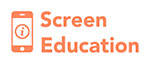 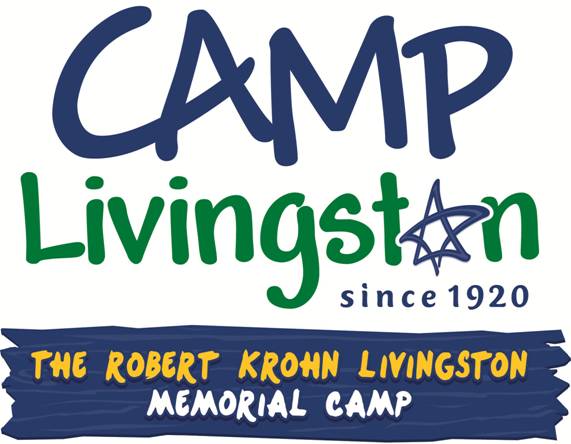 For Immediate ReleaseCONTACTMichael MercierPresidentScreen Education513-535-7377Max YamsonExecutive DirectorCamp Livingston (Robert Krohn Livingston Memorial Camp) 513-793-5554Gen-Z Relieved To Escape Their Smartphones For Several Weeks, Study SuggestsCincinnati, OH, March 15, 2018.  Members of Generation Z are relieved when placed in a situation where they are unable to access their smartphones for several weeks, suggests a study conducted by Screen Education, a non-profit organization that addresses smartphone addiction, and Camp Livingston, a Cincinnati-based summer camp for Jewish children and teens.  The study involved 62 participants, ages 12 to 16, who spent 2-4 weeks at Camp Livingston during the summer of 2017.  Because Camp Livingston does not permit its campers to bring smartphones with them, they are an ideal group for conducting research about refraining from smartphone use. According to Michael Mercier, President of Screen Education, “Many children said they have become overwhelmed by their smartphones. They no longer can keep up with all their notifications, and they are burdened by the ‘drama’ they encounter through social media via their smartphones. Consequently, they were relieved to be separated from their smartphones because it eliminated that stress.” This relief was reflected in a survey conducted with the campers after they had returned home.  The campers were asked the extent to which they experienced feelings of gladness and frustration from being without their phones. “A large number − 92% − experienced gladness, while only 41% felt any frustration. We had expected the opposite,” said MercierWhen asked what their experience would have been like if they had been allowed to bring their phones to camp, campers revealed just how severe smartphone addiction is among their age group. “They almost unanimously admitted they would have spent the entire time on their phones,” recounts Max Yamson, Executive Director of Camp Livingston. “They said they would not have formed deep relationships with the staff and fellow campers, would not have connected with their surroundings and nature on the same level, and would not have engaged as much in recreational activities.”  According to Yamson, “The study shows that the campers were glad to have left their phones behind so that they could experience a deeper level of engagement.”“The research also revealed a stunning insight,” said Mercier. “Many campers discussed the experience of face-to-face communication as though it were novel one. They exhibited a sense of discovery at learning that face-to-face communication is far superior to screen communication when it comes to building friendships and getting to know other people.”  “One camper said that in four short weeks she got to know her friends at camp better than she knows some of her friends at home— because she mostly communicates with her friends at home through screens,” Yamson said. Other key findings include:92% said it was beneficial to have gone without their phones while at camp83% considered having gone without their phones for several weeks to be an important life experience35% were successful at curbing their smartphone use after leaving camp17% tried to influence a friend to spend less time on their phone after leaving campThe researchers plan to follow this study up with additional research during the summer of 2018.###About Screen Education
Screen Education is a Cincinnati-based 501(c)(3) non-profit organization that is dedicated to mitigating the negative consequences of screen addiction through research, education, and consulting.  It has conducted numerous studies on smartphone addiction, and has presented its findings at a variety of conferences.    About Camp Livingston
Camp Livingston (Robert Krohn Livingston Memorial Camp) is a 501(c)(3) non-profit Overnight Jewish Summer Camp located in Bennington, IN.  With home offices located in Cincinnati, OH, Camp Livingston serves children aged 7-17, from communities throughout the United States and abroad with a variety of on-site and off-site programs. 